                                          Povrch Evropy – stručná charakteristika, úkolyEvropa má ze všech světadílů nejnižší průměrnou nadmořskou výšku / 290 m.n.m./.Téměř 60% povrchu Evropy tvoří nížiny. Rozkládají se zejména v severní a východní části světadílu.Nejvýznamnější nížiny Evropy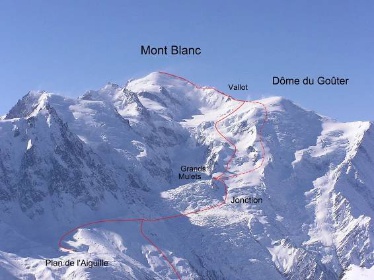 Východoevropská – největšíFrancouzská nížina                                  Severoněmecká nížinaStředopolské nížinyVelká uherská nížinaValašská nížinaPádská nížinaKaspická nížinaNeníže položené místo Evropy leží v Kaspické nížině a měří  - 28 m. ** nížiny a nejnižší bod najdi na mapě v atlase str. 48 – 49…………………………………………………………………………………………………………………………………………………………………………………Pohoří  - nejvyšší a nejmladší pohoří najdeme především na jihu Evropy. Nejstarším pohořím je Skandinávské na severu Evropy. Nejvvyšším pohořím jsou Alpy s nejvyšší horou Evropy Mont Blancem měřícím 4810 m. Nejdelším pohořím je Ural, tvořící hranici s Asií.Alpy, Pyreneje, Karpaty, Apeniny, Balkán, Skandinávské pohoří, Sierra Nevada, Ural** najdi tato nejvýznamnější pohoří Evropy na mapě Evropy v atlase str. 48 – 49…………………………………………………………………………………………………………………………………………………………………..Sopky – na jihu Evropy kolem Středozemního moře se nachází několik dosud činných sopek. Stejně tak je tomu i na ostrově Island. Nejvyšší činnou sopkou Evropy je Etna na ostrově Sicílie v Itálii.…………………………………………………………………………………………………………………………………………………………………………………………………………………………………………………………………………………………………..V tabulce doplň chybějící údaje /buď název nejvyšší hory, nebo nadm. výšku nejvyšší hory/.Pracuj s fyzickou mapou Evropy. Pohoří Siera Nevada najdeš v atlase str. 73 na Pyrenejském poloostrově2.Nejvyšší pohoří Evropy zasahuje na území 6 evropských států. Zjisti a napiš. Využij politickou mapu Evropy…………………………………………………………………………………………………………………………………………………………………………  3.Rozlehlá pohoří pokrývají některé evropské poloostrovy, které byly po nich pojmenovány. Jistě je objevíš a   napíšeš. – 4…………………………………………………………………………………………………………………………………………………………………………….    4. Činné sopky najdeme v Evropě pouze ve dvou oblastech.Ve Středomoří a na Islandu.        Najdi a napiš alespoň čtyři. Činná sopka je označena červeným trojúhelníčkem.    3.         4.Úkoly Alpy4810 mKarpatyGerlachovský štítPyreneje3404 mSierra NevadaMulhacénUral1895 m